исх.  № 239  от   «12»  марта  2019  г.  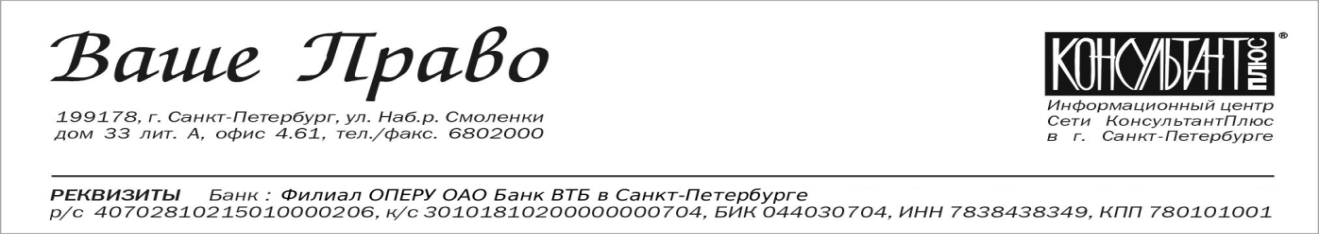 РУКОВОДИТЕЛЮ ПРЕДПРИЯТИЯ И  ГЛАВНОМУ БУХГАЛТЕРУ.Уважаемые партнеры!Предлагаем Вам посетить  24 апреля 2019  года совместный семинарООО «Ваше Право» и Палаты профессиональных бухгалтеров и аудиторов на тему:«Расчет заработной платы в 2019 году. Квартальная отчетность по НДФЛ и взносам. Актуальные изменения в законодательстве». Дата и время: 24  апреля (среда) 10:00-17:00Лектор: Морозова Ирина Владимировна- специалист-практик по вопросам расчетов с персоналом по оплате труда, действительный член ИПБ России, автор многочисленных книг и публикаций по вопросам труда и заработной платы. Место проведения:  г. Санкт-Петербург, Батайский пер. 3А, отель «Sokos Olympia Garden»В программе семинара:Программа будет дополнена в случае принятия ко дню проведения семинара законов, вносящих изменения и дополнения в ТК РФ, НК РФ и других законодательных актов, имеющих отношение к проведению расчетов с работниками и налогообложению выплат. 1. Статистика -2019.  Распределение работников по размерам заработной платы - приказ Росстата от 17.01.2019 г. № 7. Новые формы отчетности о зарплате для социальных и научных организаций в 2019 году. Контроль размера среднемесячной зарплаты в госсекторе. Штрафы за нарушение порядка сдачи статистической отчетности. Своя статистика на сайте Росстата.2. Травматизм -2019. Основные показатели по видам экономической деятельности на 2019 год. Последствия пропуска срока подтверждения основного вида деятельности. Возврат части прошлогодних взносов на травматизм на санаторно-курортное лечение предпенсионеров. Итоги СОУТ и обязательных медосмотров в форме 4-ФСС. Новые нормы по охране труда в ТК РФ. 3. Последствия переноса выходных дней в 2019 году. Выплаты в апреле 2019 года - аванс, досрочная зарплата, премии. Рекомендации Роструда и Минтруда о структуре и размере аванса. Привлечение к сверхурочной работе, работе в ночное время, в выходные и нерабочие праздничные дни – позиция КС РФ и Роструда. Включение одних выплат в расчет других. Пересчеты, доплаты и отражение их в налоговой отчетности. Форма, содержание и сроки выдачи расчетного листка.4. Контроль расходов на оплату труда.  Изменения в локальные нормативные акты для защиты интересов работодателя. Доплата до МРОТ. Индексация заработной платы - доклад Роструда, позиция ВС РФ и разъяснения Минтруда. Показатели премирования и их изменение – разъяснения Минтруда. 5. Методики расчета средней заработной платы. Минимальная величина среднего заработка. Случаи сохранения среднего заработка по ТК РФ. Расчет среднего заработка в нестандартных ситуациях. Ежеквартальные доклады Роструда по ключевым вопросам заработной платы. 6. Время отпуска.  Изменение графика отпусков для многодетных родителей. Отпуск частями -правила предоставления по ТК РФ и запрет Минтруда. Отпуска до и после майских каникул – обычные и с последующим увольнением. Сроки выплаты отпускных. Учебный отпуск в праздничные дни.Компенсация за неиспользованный отпуск при увольнении -разъяснения КС РФ, рекомендации Минтруда и Минфина. Выплаты при ликвидации – позиция КС РФ. Справка о среднем для ЦЗН.7. Социальные пособия. Нетрудоспособность до и после майских каникул. Пособия бывшим сотрудникам, совместителям, сотрудникам, заболевшим в командировке, в отпусках и т.д. Пособия из МРОТ. Индексация детских пособий. Работа в отпуске по уходу за ребенком. Электронный больничный лист. Выплаты пособия напрямую из ФСС.  Доплаты по больничным за счет работодателя. 8. Страховые взносы.   Объект обложения, база для расчета взносов и ее предел в 2019 году. Тарифы страховых взносов – общие, пониженные и дополнительные. Новый порядок заполнения формы Расчета по взносам с 2019 года и ее контрольные соотношения. Сверка показателей всей отчетности работодателя. Новые формы для возврата и зачета налогов, взносов, штрафов и пеней. 9. Отчетность в ПФР. Форма СЗВ-М и сроки ее представления в 2019 году. Порядок корректировки формы СЗВ-СТАЖ. Электронная трудовая книжка и новая отчетность в ПФР с 2020 года. Проект новой накопительной пенсионной системы. Новые положения действующего законодательства – диспансеризация работающих лиц, особенности труда лиц предпенсионного возраста и др.10. НДФЛ. Определение налогового статуса и ставки НДФЛ.  Налоговые вычеты – стандартные, социальные, имущественные и профессиональные. Особенности заполнения формы 6-НДФЛ в 2019 году – разъяснения ФНС. Условия отмены штрафа по НДФЛ в НК РФ. Зачет стоимости патента с учетом предоплаты, цена патента в 2019 году. НДФЛ с полевого довольствия и при выходе из состава участников общества. Форма 3-НДФЛ за 2018 год и условия ее представления гражданами.11. Удержания из заработной платы: виды, очередность, размеры и ограничения. Индексация алиментов, установленных в твердой сумме. Взаимодействие с ФССП. Минтруд об удержаниях из заработной платы по личному заявлению работника. КоАП про штрафы за ошибки в удержаниях.12. Самопроверка соблюдения трудового законодательства как форма внутреннего контроля. Материалы ресурса «Онлайнинспекция.рф». Банк типовых документов, идеальный трудовой договор. Новое в проверках трудовой инспекции – «риск-ориентированный» метод, проверочные листы Роструда (чек-листы), перечень типовых нарушений с их классификацией по степени риска. Ответственность.13. Ответы на вопросы и практические рекомендации.В стоимость участия входит обед, раздаточный материал и комплект для записи.Стоимость участия (включая НДС):* даже если Вы не являетесь клиентом «Ваше Право», то для Вас тоже предусмотрена скидка.Подробности уточняйте по тел. 680-20-00 (доб. 5003) ЖаннаВнимание! Обязательна предварительная регистрация! (по телефону или на сайте)за одного слушателя от организации4 200 руб.4 200 руб.за двоих слушателей от организации6 600 руб. (4 200 руб.+2 400 руб.)6 600 руб. (4 200 руб.+2 400 руб.)за троих и более слушателей от организации6 600 руб. (4 200 руб.+2 400 руб. +0)6 600 руб. (4 200 руб.+2 400 руб. +0)для слушателей, которые не являются клиентами компании «Ваше Право»*6 000 руб.Аттестованным бухгалтерам, не имеющим задолженности по оплате взносов, выдается сертификат на 10 часов системы UCPA в зачет 40-часовой программы повышения квалификации.